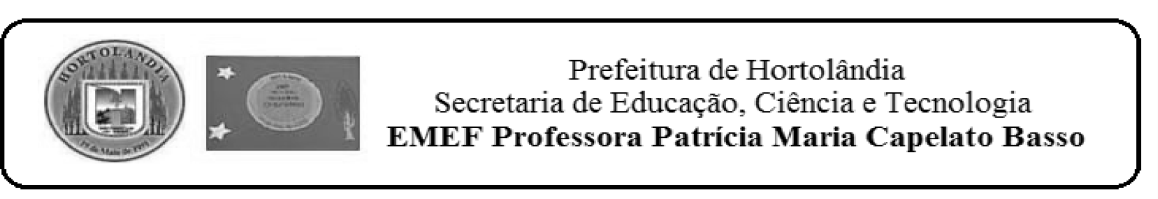 3º ANO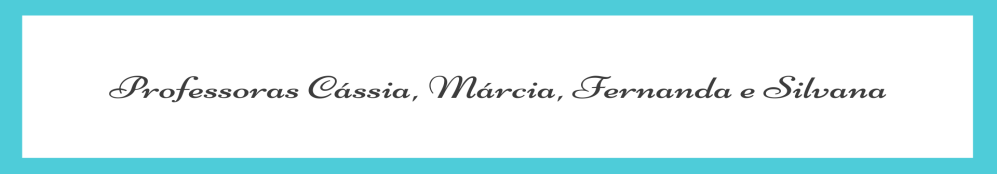 ATIVIDADES PARA 26 A 30 DE JULHO/2021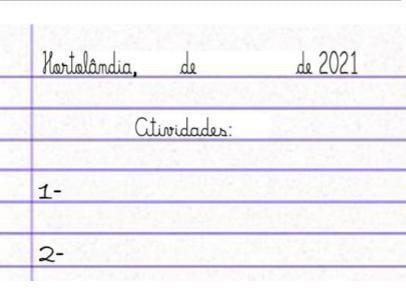 SEGUNDA-FEIRA, 26/07No início do filme,	podemos observar um recurso natural muito importante para a sobrevivência dos seres vivos.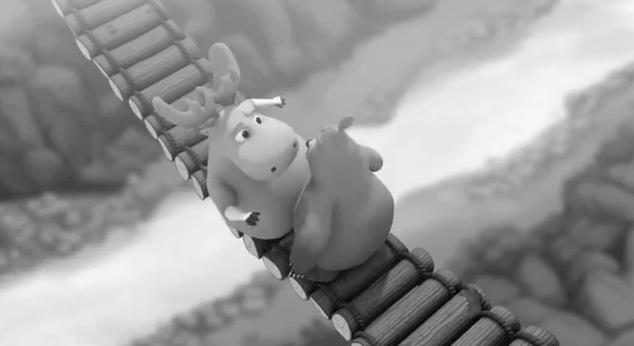 1- Que recurso é esse?______________________________________________________________________________Algumas atitudes no dia a dia ajudam a preservar o ambiente. Leia o poema.Quem ama cuida e preserva!Poluir, destruir,Desmatar, desperdiçar o que a natureza tem... Acaba fazendo mal àGente, pois genteé da natureza também.[...]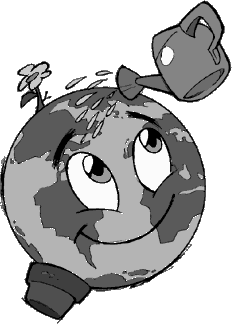 Cada jardimÉ um pequenino Pedacinho do mundo. Cada pedaço do mundo é como um jardimSe cada um fizer o seu pouquinho no seu canto, o grande jardim queé a Terra poderá viver mais melhor	Canal Kids-meio ambienteANJOS, Margarida dos; FERREIRA, Marina Baird. O Aurélio com a Turma da Mônica. Rio de Janeiro: Nova Fronteira, 2003. P. 93Por que não devemos destruir o meio ambiente?___________________________________________________________________Por que é importante que cada um cuide do planeta Terra?___________________________________________________________________No trecho do poema “Se cada um fizer o seu pouquinho no seu canto, o grande jardim que é a Terra poderá viver melhor." Podemos considerar que essa atitude é um ato de:(	) indiferença        (     ) solidariedade e consciência     (     ) solidariedade e egoísmo 4- Ilustra em seu caderno ou no espaço abaixo um ambiente com uma paisagem natural.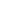 TERÇA-FEIRA, 27/07MatemáticaA escola São Pedro, organizou com os alunos a semana solidária para arrecadar alimentos e roupas para pessoas carentes. Foram feitas 6 equipes, veja a quantidade de itens arrecadados por cada equipe. Observe o gráfico e depois responda.ARRECADAÇÃO DE ALIMENTOS E ROUPAS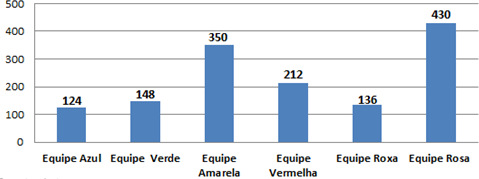 Qual equipe arrecadou mais itens?_________________________Qual equipe arrecadou menos itens?________________________Qual a diferença de arrecadação da equipe rosa e da equipe amarela?Quantos itens a equipe verde e a equipe vermelha fizeram juntas?Coloque as quantidades dos itens de cada equipe em ordem crescente.Os números das quantidades dos itens são ímpares ou pares?Escreva os números da lateral do gráfico por extenso.a) 500 ______________________________________________b) 400 ______________________________________________c) 300 ______________________________________________d) 200  ______________________________________________	e) 100 ______________________________________________ 	Língua Portuguesa1-	Observe as informações do cartaz.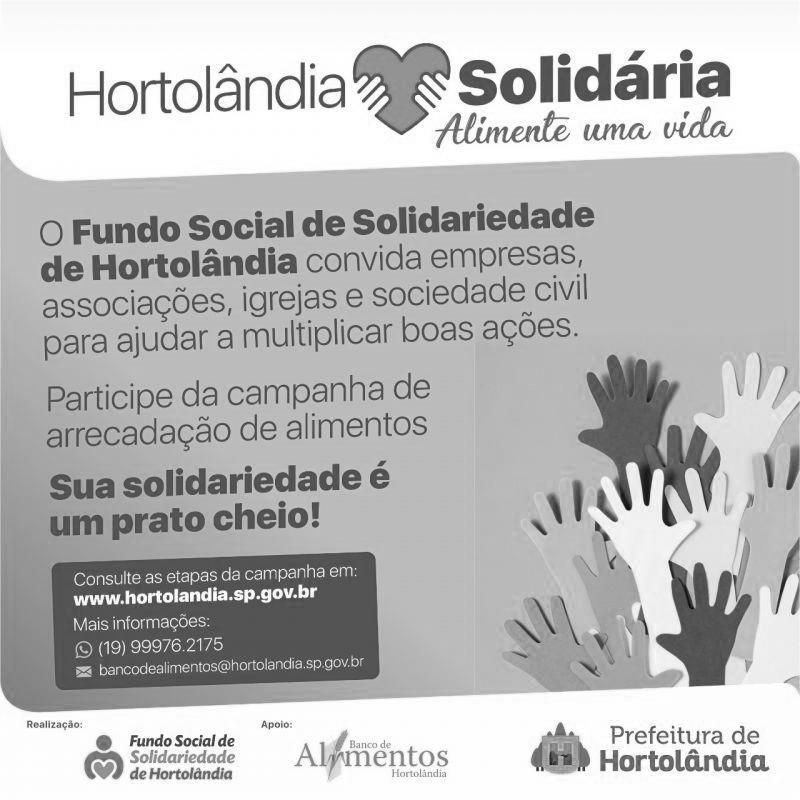 Fonte:http://www2.hortolandia.sp.gov.br/component/k2/item/17778-hortolandia-solidaria. Acesso em:15/07/21.Qual é o objetivo do cartaz?(	) divertir (	) ilustrar (	) convidarQual é o assunto do cartaz?(	) contribuição financeira (	) arrecadação de alimentos ( ) arrecadação de solidariedadePesquise no dicionário o significado da palavra solidariedade.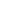 Forme frases com as seguintes palavras:Arrecadar____________________________________________________________________Solidariedade____________________________________________________________________Alimentos____________________________________________________________________Ajudar____________________________________________________________________Contribuir____________________________________________________________________QUARTA-FEIRA, 28/07As abelhas são consideradas o símbolo do trabalho e da cooperação.As abelhas são insetos que vivem em sociedades.Elas constroem sua casa, a colmeia, cheia de favos. Elas não usam nenhuma ferramenta para isso.O grupo das abelhas operárias faz o mel. Os zangões protegem as colmeias.O trabalho é dividido assim:Algumas abelhas colhem o néctar. O pólen das flores.Outras constroem favos com cera.Outras alimentam as larvas.Outras cuidam ou defendem a colmeia.Outras arejam a colmeia.As abelhas são úteis, elas fabricam o mel e a cera.A abelha também passa por metamorfose, se transforma em operária ou rainha. O mel é muito rico em vitaminas.O maior inimigo das abelhas é o homem, que derruba a colmeia para ficar com o mel. 1-	Encontre algumas palavras do texto no caça – palavras abaixo.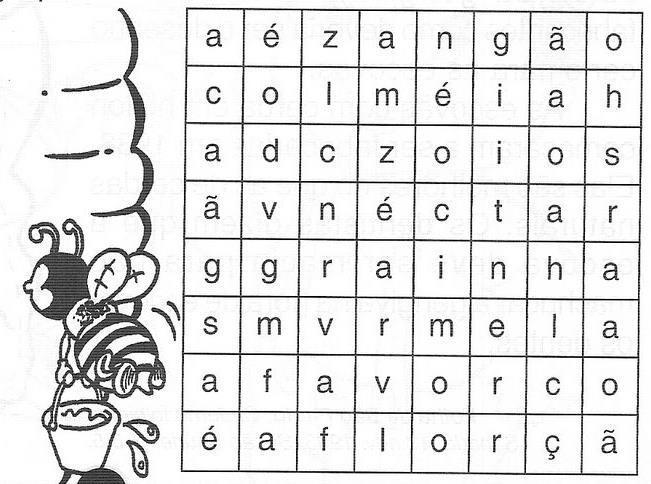 2- Separe em sílabas as palavras que você encontrou, depois classifique-as em: monossílaba quando há uma sílaba, dissílaba quanto há duas sílabas, trissílaba quando há três sílabas e polissílaba quando há quatro sílabas ou mais.QUINTA-FEIRA, 29/07A união faz a forçaOs seres humanos dependem uns dos outros para viver.Juntos conseguem construir uma vida melhor; por isso formam grupos. Sua família e sua sala de aula, por exemplo, são grupos sociais dos quais você faz parte.As pessoas geralmente moram com a família, mas as que vivem sozinhas também têm amigos para conversar, sair, divertir-se e ajudá-las quando é preciso.Charlier, Anna Maria; Simielli, Helena Maria. Ápis história 3° ano : ensino fundamental, anos iniciais. 2ª Ed. São Paulo: Ática, 2017.Observe as fotos e responda a seguir.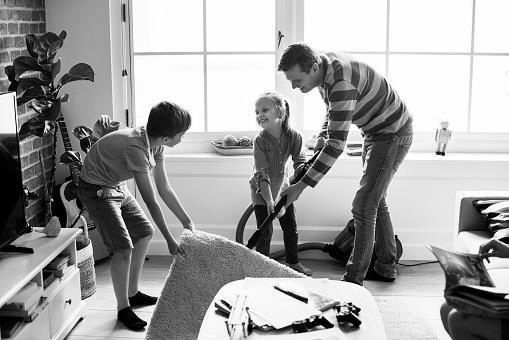 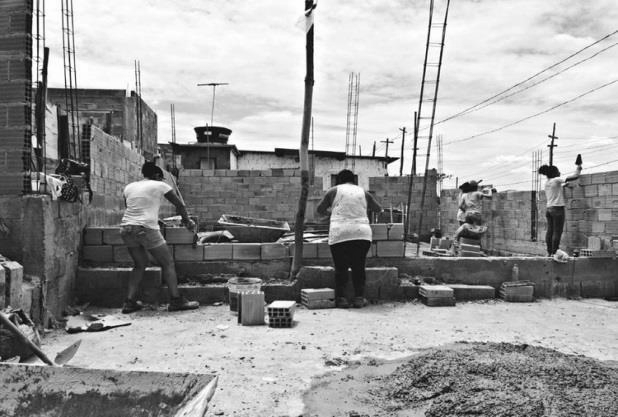 Crianças ajudando nas tarefas de casa	Mulheres construindo uma casa.https://www.istockphoto.com/br/foto/crian%C3%A7as-ajudando-as-tarefas-de-casa-gm928721524-254713038 https://www.archdaily.com.br/br/910653/projeto-arquitetura-na-periferia-ensina-mulheres-a-construir-suas-casasO que as pessoas da imagem estão fazendo?____________________________________________________________________O que aconteceria se elas não trabalhassem juntas?____________________________________________________________________SEXTA-FEIRA, 29/07Vamos recitar uma poesia para o papai?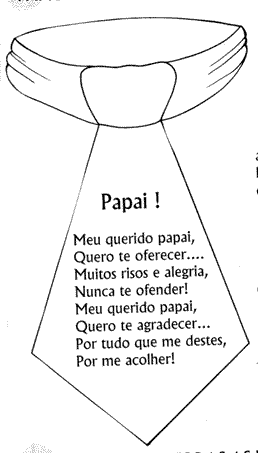 Qual a palavra que mais se repete na poesia?Retire da poesia todas as palavras:Com duas sílabas: 	Duas palavras com quatro sílabas: 	Masculinas: 	Femininas: 	Terminadas em ER: 	Duas palavras no singular: 	Duas palavras no plural 	Vamos fazer um cartão criativo usando o formato das mãos, depois é só escrever uma frase bacana.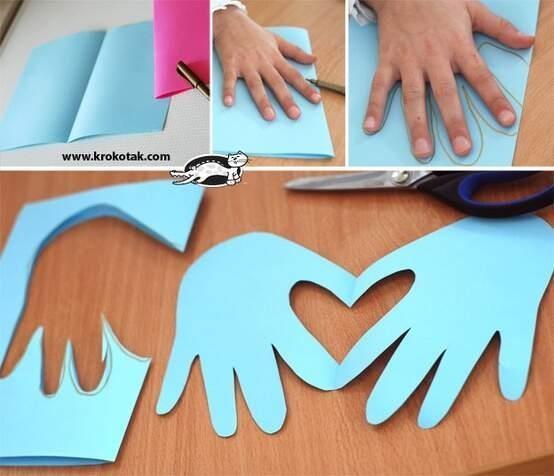 Feliz dia dos pais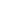 DIA DA SEMANAROTINA DIÁRIA DESCRIÇÃO DAS ATIVIDADESSegunda-feira 26/07/2021Leitura diária: https://www.youtube.com/watch?v=CMC81uGoOcQ - A PonteLíngua Portuguesa, Geografia e ciências: 1) Vamos rever o vídeo de curta metragem: A Ponte, observar a paisagem e responder a questão.2) Vamos ler o poema: “Quem ama cuida e preserva” ele fala sobre atitudes no dia a dia e que ajudam a preservar o ambiente.Terça-feira 27/07/2021Leitura diária: https://www.youtube.com/watch?v=_oQ1sYlDjJA – Campanha do agasalho solidário.Matemática e Português: 1) Vamos observar as informações do gráfico para responder as questões.2) Vamos ler o cartaz da campanha solidária, em seguida vamos fazer uma pesquisa com o uso do dicionário e formar frases com as palavras que se pede.Arte: Que tal fazer uma atividade de arte e exercitar a criatividade? Dê uma olhadinha na atividade de Arte em nosso Portal Educação.Quarta-feira 28/07/2021Leitura diária: https://www.youtube.com/watch?v=9VNV_KpNswM – Turma da Mônica - SolidariedadeCiências e português: 1) Vamos conhecer um pouquinho mais sobre os animais e a cooperação que existe entre eles.2) Vamos encontrar no caça palavras algumas palavras do texto e depois classificá-las da maneira que se pede.Educação física: Que tal se exercitar um pouquinho? Dê uma olhadinhano Portal Educação, na atividade preparada pelo professor (a) de Educação Física.Quinta-feira 29/07/2021Leitura diária: https://www.youtube.com/watch?v=n-nlBHUPBlg –Turma da Mônica - CidadaniaHistória e Português: 1) Vamos refletir sobre a vida comunitária e responder a questões após observar as imagens.Inglês: Hoje é dia de aprender uma nova língua: vamos estudar Inglês! Dê uma olhadinha no Portal Educação, na aula TEMA: Independence Day (Dia da Independência) página 91 que a teacher preparou para você!Sexta-feira 30/07/2021Leitura diária: Mensagem dia dos pais – Disponível no Whatsapp da sala.Português: 1) Vamos ler o poema e realizar a atividade com as palavras do texto.2) O dia dos pais está chegando! Confeccione um cartão criativo usando o formato das mãos, depois é só escrever uma frase bacana.PALAVRASEPARAÇÃOCLASSIFICAÇÃO